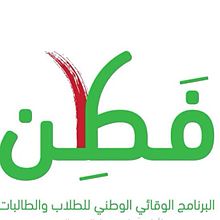                          طوري مهاراتك وابرزي انجازاتك                           القيمة: المشاركة والتعاون مع الآخرين .. المادةالصفالعنوانالفترة الزمنيةحاسب اليثالث متوسطالوحدة الأولى 8 حصصالموضـــــوع : اتجكم بحاسوبي الموضـــــوع : اتجكم بحاسوبي الموضـــــوع : اتجكم بحاسوبي الموضـــــوع : اتجكم بحاسوبي خــــــــلاصة مختــصـــرة للــوحــدةخــــــــلاصة مختــصـــرة للــوحــدةخــــــــلاصة مختــصـــرة للــوحــدةخــــــــلاصة مختــصـــرة للــوحــدةفي هذه الوحدة نتحدث عن اساسيات البرمجة والتحكم بالحاسب  والقواعد الرئيسية للبرمجة وأنواع البرمجة ..في هذه الوحدة نتحدث عن اساسيات البرمجة والتحكم بالحاسب  والقواعد الرئيسية للبرمجة وأنواع البرمجة ..في هذه الوحدة نتحدث عن اساسيات البرمجة والتحكم بالحاسب  والقواعد الرئيسية للبرمجة وأنواع البرمجة ..في هذه الوحدة نتحدث عن اساسيات البرمجة والتحكم بالحاسب  والقواعد الرئيسية للبرمجة وأنواع البرمجة ..الفكرة الكبرى :  البرمجة والتحكم بالحاسبالفكرة الكبرى :  البرمجة والتحكم بالحاسبالفكرة الكبرى :  البرمجة والتحكم بالحاسبالفكرة الكبرى :  البرمجة والتحكم بالحاسبالخطـــوة  ( 1 ) : تحديـــد نــــواتــج التــــعلم المرغــــوبــةالخطـــوة  ( 1 ) : تحديـــد نــــواتــج التــــعلم المرغــــوبــةالخطـــوة  ( 1 ) : تحديـــد نــــواتــج التــــعلم المرغــــوبــةالخطـــوة  ( 1 ) : تحديـــد نــــواتــج التــــعلم المرغــــوبــةالأهداف الرسمية: يتوقع من الطالبة بعد دراسة هذه الوحدة أن: 1-	أن تدرك الطالبة أهمية البرمجة وأنها لغة التخاطب مع الحاسب2-	أن تتعرف الطالبة على مفهوم البرمجة وبرنامج الحاسب3-	أن تفرق الطالبة بين مستويات لغات البرمجة4- أن تعدد الطالبة أشهر لغات البرمجة السائدة5-	أن تفرق الطالبة بين الكائن واللبنة (الأمر)6-	أن تشاهد الطالبة نماذج من المقاطع البرمجية البسيطة7-	أن تشاهد الطالبة بعض التطبيقات المتقدمة لبرنامج سكراتش8-	أن تعدد الطالبة قواعد البرمجة الرئيسةالأهداف الرسمية: يتوقع من الطالبة بعد دراسة هذه الوحدة أن: 1-	أن تدرك الطالبة أهمية البرمجة وأنها لغة التخاطب مع الحاسب2-	أن تتعرف الطالبة على مفهوم البرمجة وبرنامج الحاسب3-	أن تفرق الطالبة بين مستويات لغات البرمجة4- أن تعدد الطالبة أشهر لغات البرمجة السائدة5-	أن تفرق الطالبة بين الكائن واللبنة (الأمر)6-	أن تشاهد الطالبة نماذج من المقاطع البرمجية البسيطة7-	أن تشاهد الطالبة بعض التطبيقات المتقدمة لبرنامج سكراتش8-	أن تعدد الطالبة قواعد البرمجة الرئيسةالأهداف الرسمية: يتوقع من الطالبة بعد دراسة هذه الوحدة أن: 1-	أن تدرك الطالبة أهمية البرمجة وأنها لغة التخاطب مع الحاسب2-	أن تتعرف الطالبة على مفهوم البرمجة وبرنامج الحاسب3-	أن تفرق الطالبة بين مستويات لغات البرمجة4- أن تعدد الطالبة أشهر لغات البرمجة السائدة5-	أن تفرق الطالبة بين الكائن واللبنة (الأمر)6-	أن تشاهد الطالبة نماذج من المقاطع البرمجية البسيطة7-	أن تشاهد الطالبة بعض التطبيقات المتقدمة لبرنامج سكراتش8-	أن تعدد الطالبة قواعد البرمجة الرئيسةالأهداف الرسمية: يتوقع من الطالبة بعد دراسة هذه الوحدة أن: 1-	أن تدرك الطالبة أهمية البرمجة وأنها لغة التخاطب مع الحاسب2-	أن تتعرف الطالبة على مفهوم البرمجة وبرنامج الحاسب3-	أن تفرق الطالبة بين مستويات لغات البرمجة4- أن تعدد الطالبة أشهر لغات البرمجة السائدة5-	أن تفرق الطالبة بين الكائن واللبنة (الأمر)6-	أن تشاهد الطالبة نماذج من المقاطع البرمجية البسيطة7-	أن تشاهد الطالبة بعض التطبيقات المتقدمة لبرنامج سكراتش8-	أن تعدد الطالبة قواعد البرمجة الرئيسةالأفـهـــام الثــابتـــةالأفـهـــام الثــابتـــةالأسئلة الأساسيةالأسئلة الأساسيةسيفهم المتعلمون أن :   البرمجة هي أساس كتابة البرامج.البرمجة هي لغة التخاطب مع الحاسب الآلي .البرمجة بالكائنات سهلة التعلم .اللغات المنخفضة المستوى قريبة من جهاز الحاسب.اللغات عالية المستوى قريبة جدا من فهم الانسانمجموعة الأوامر المتسلسلة لحل مشكلة ما تسمى بالخوارزمياتالخوارزمية مشتقة من  اسم العالم الخوارزميأن مخططات الانسياب توضح طريقة عمل البرامجلغة سكراتش من اللغات عالية المستوىسيفهم المتعلمون أن :   البرمجة هي أساس كتابة البرامج.البرمجة هي لغة التخاطب مع الحاسب الآلي .البرمجة بالكائنات سهلة التعلم .اللغات المنخفضة المستوى قريبة من جهاز الحاسب.اللغات عالية المستوى قريبة جدا من فهم الانسانمجموعة الأوامر المتسلسلة لحل مشكلة ما تسمى بالخوارزمياتالخوارزمية مشتقة من  اسم العالم الخوارزميأن مخططات الانسياب توضح طريقة عمل البرامجلغة سكراتش من اللغات عالية المستوىاذكري بعض الأجهزة الالكترونية المتوفرة لديك في المنزل؟مالذي يميز جهاز الحاسب عن غيره من الأجهزة؟ماهي وظيفة الحاسب أو الأجهزة الذكية اذا لم يكن فيها برامج؟كيف يتم تصميم لغات البرمجة؟قومي بارشاد صديقتك المتواجدة بجانب السلم للوصول إلى معمل الحاسب الآلي؟اذكري بعض الأجهزة الالكترونية المتوفرة لديك في المنزل؟مالذي يميز جهاز الحاسب عن غيره من الأجهزة؟ماهي وظيفة الحاسب أو الأجهزة الذكية اذا لم يكن فيها برامج؟كيف يتم تصميم لغات البرمجة؟قومي بارشاد صديقتك المتواجدة بجانب السلم للوصول إلى معمل الحاسب الآلي؟المفاهيم الخاطئة الشائعة :  أن جهاز الحاسب يفهم لغة البشرتصميم الألعاب يحتاج إلى متخصصين في البرمجة ولايمكن لأي شخص أن يقوم بذلكالبرمجة لا تتم إلاّ باللغة الانجليزية ..المفاهيم الخاطئة الشائعة :  أن جهاز الحاسب يفهم لغة البشرتصميم الألعاب يحتاج إلى متخصصين في البرمجة ولايمكن لأي شخص أن يقوم بذلكالبرمجة لا تتم إلاّ باللغة الانجليزية ..المفاهيم الخاطئة الشائعة :  أن جهاز الحاسب يفهم لغة البشرتصميم الألعاب يحتاج إلى متخصصين في البرمجة ولايمكن لأي شخص أن يقوم بذلكالبرمجة لا تتم إلاّ باللغة الانجليزية ..المفاهيم الخاطئة الشائعة :  أن جهاز الحاسب يفهم لغة البشرتصميم الألعاب يحتاج إلى متخصصين في البرمجة ولايمكن لأي شخص أن يقوم بذلكالبرمجة لا تتم إلاّ باللغة الانجليزية ..المعرفة والمهارات الرئيسة التي ستكتسبها الطالبات بعد تعلم الوحدةالمعرفة والمهارات الرئيسة التي ستكتسبها الطالبات بعد تعلم الوحدةالمعرفة والمهارات الرئيسة التي ستكتسبها الطالبات بعد تعلم الوحدةالمعارفالمعارفالمهاراتسيعرفن الطالبات:.....أهمية البرمجةمفهوم  البرنامج قواعد البرمجة الرئيسيةأشهر لغات البرمجة السائدةالفرق بين الكائن واللبنة (الأمر)المقاطع البرمجيةسيعرفن الطالبات:.....أهمية البرمجةمفهوم  البرنامج قواعد البرمجة الرئيسيةأشهر لغات البرمجة السائدةالفرق بين الكائن واللبنة (الأمر)المقاطع البرمجيةسيَكُنَّ الطالبات قادرات على...تنفيذ قواعد البرمجةإضافة كائن كتابة البرنامج باستخدام لبنات الحركة والصوتتنفيذ برنامج باستخدام لبنات التحكمإضافة أكثر من مظهرإضافة الأصوات للكائنتحديد موقع ظهور الكائن على المنصة عند تنفيذ البرنامجاختيار نمط الدوران للكائن عند تغيير اتجاههاستخدام شريط الأدوات للتعامل مع الكائناستخدام محرر الرسم لإنشاء أو تعديل المظاهر والخلفياتاستخدام أوامر القلماستخدام أوامر التحسس والعملياتتصميم مشروع ومشاركته في مجتمع سكراتشالخطوة ( 2 ) : تحديد  البراهين و الأدلة على تحقق نواتج التعلمالخطوة ( 2 ) : تحديد  البراهين و الأدلة على تحقق نواتج التعلمالخطوة ( 2 ) : تحديد  البراهين و الأدلة على تحقق نواتج التعلمالمهمات الأدائية:بعد نهاية هذه الوحدة عن نظم المعلومات  والوثائق تتمثل مهمتكِ في تنفيذ الادائات العملية للوحدة.المهمات الأدائية:بعد نهاية هذه الوحدة عن نظم المعلومات  والوثائق تتمثل مهمتكِ في تنفيذ الادائات العملية للوحدة.المهمات الأدائية:بعد نهاية هذه الوحدة عن نظم المعلومات  والوثائق تتمثل مهمتكِ في تنفيذ الادائات العملية للوحدة.أبعاد المهمة الأدائيةسيناريو المهمة الأدائيةسيناريو المهمة الأدائيةالهدفمهمتك : مبرمجة الهدف : استخدام البرنامج بشكل صحيح .المشكلة والتحدي / تنفذ البرامج بفهم ودقة وسرعةمهمتك : مبرمجة الهدف : استخدام البرنامج بشكل صحيح .المشكلة والتحدي / تنفذ البرامج بفهم ودقة وسرعةالدورأنت : مبرمجة التحدي يتضمن اتقان البرامج بسرعة وبدون اخطاءملحقات الحاسب المستخدمة((أنت : مبرمجة التحدي يتضمن اتقان البرامج بسرعة وبدون اخطاءملحقات الحاسب المستخدمة((الجمهورالجمهور المستهدف هو : الطالبات والمجتمعالجمهور المستهدف هو : الطالبات والمجتمعالموقفالسياق الذي تجد نفسك فيه هو : مبرمجة محترفة السياق الذي تجد نفسك فيه هو : مبرمجة محترفة الناتج والأداء والغرضبرامج صحيحة خالية من الأخطاءبرامج صحيحة خالية من الأخطاءمعايير و محكات النجاح1- السرعة 2-اتقان المهارة .3- الشكل النهائي 1- السرعة 2-اتقان المهارة .3- الشكل النهائي أدلة أخرىأدلة أخرىأدلة أخرى      اختبارات قصيرة / طويلة                            خرائط مفاهيم                               الحوار والعرض الشفهي      المعارض المدرسية                                    البحث الذاتي                                 النقاشات الصفية      اختبارات قصيرة / طويلة                            خرائط مفاهيم                               الحوار والعرض الشفهي      المعارض المدرسية                                    البحث الذاتي                                 النقاشات الصفية      اختبارات قصيرة / طويلة                            خرائط مفاهيم                               الحوار والعرض الشفهي      المعارض المدرسية                                    البحث الذاتي                                 النقاشات الصفيةسلم التقدير الوصفي لتقييم المهمة الأدائيةسلم التقدير الوصفي لتقييم المهمة الأدائيةسلم التقدير الوصفي لتقييم المهمة الأدائيةسلم التقدير الوصفي لتقييم المهمة الأدائيةسلم التقدير الوصفي لتقييم المهمة الأدائيةمعايير و محكات النجاحمبتدئكفءمــتميــزالشواهد والأدلة ومجموع النقاطالسرعة بطيئهمتوسطة سريعةاتقان المهارة اتقان بعض المهاراتاتقان معظم المهاراتاتقان جميع المهاراتالشكل النهائي يفتقر الى الترتيب مرتب جذاب الخطوة ( 3 ) : خبرات التعليم والتعلمالخطوة ( 3 ) : خبرات التعليم والتعلمالخطوة ( 3 ) : خبرات التعليم والتعلمالخطوة ( 3 ) : خبرات التعليم والتعلمالخطوة ( 3 ) : خبرات التعليم والتعلمأنشطة التدريس :أبدأ بسؤال تمهيدي (اذكري بعض الأجهزة الالكترونية المتوفرة لديك في المنزل ؟) نشاط جماعي لربط لغات البرمجة مع مجالات استخدامهانشاط جماعي لتعليم قواعد البرمجة الأساسيةعمل خريطة مفاهيمالتدريبات العمليةأختتم الوحدة بتقييم ذاتي للطالباتأنشطة التدريس :أبدأ بسؤال تمهيدي (اذكري بعض الأجهزة الالكترونية المتوفرة لديك في المنزل ؟) نشاط جماعي لربط لغات البرمجة مع مجالات استخدامهانشاط جماعي لتعليم قواعد البرمجة الأساسيةعمل خريطة مفاهيمالتدريبات العمليةأختتم الوحدة بتقييم ذاتي للطالباتأنشطة التدريس :أبدأ بسؤال تمهيدي (اذكري بعض الأجهزة الالكترونية المتوفرة لديك في المنزل ؟) نشاط جماعي لربط لغات البرمجة مع مجالات استخدامهانشاط جماعي لتعليم قواعد البرمجة الأساسيةعمل خريطة مفاهيمالتدريبات العمليةأختتم الوحدة بتقييم ذاتي للطالباتأنشطة التدريس :أبدأ بسؤال تمهيدي (اذكري بعض الأجهزة الالكترونية المتوفرة لديك في المنزل ؟) نشاط جماعي لربط لغات البرمجة مع مجالات استخدامهانشاط جماعي لتعليم قواعد البرمجة الأساسيةعمل خريطة مفاهيمالتدريبات العمليةأختتم الوحدة بتقييم ذاتي للطالباتأنشطة التدريس :أبدأ بسؤال تمهيدي (اذكري بعض الأجهزة الالكترونية المتوفرة لديك في المنزل ؟) نشاط جماعي لربط لغات البرمجة مع مجالات استخدامهانشاط جماعي لتعليم قواعد البرمجة الأساسيةعمل خريطة مفاهيمالتدريبات العمليةأختتم الوحدة بتقييم ذاتي للطالبات